								Jméno:________________________Vyznač základní skladební dvojice. Podtrhni podmět i přísudek.Vedle věty vypiš základ věty.Markéta se dočkala odpoledne. ______________________________________________________Radek je obě vyzvedl doma. _________________________________________________________Maminka Markétě předtím všechno vysvětlila. __________________________________________Všichni společně pojedou na jeho chalupu do hor. _______________________________________3.) Spoj k sobě základní skladební dvojice.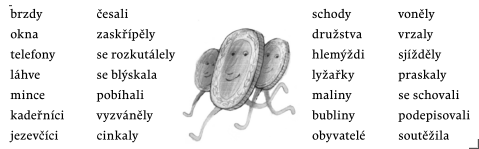 4.) Vyber si 4 různé základní skladební dvojice ze cvičení 3 a vymysli na věty s       holým podmětem i přísudkem_____________________________________________________     _____________________________________________________________________________      rozvitým podmětem i přísudkem___________________________________________________       _____________________________________________________________________________5.) Doplň.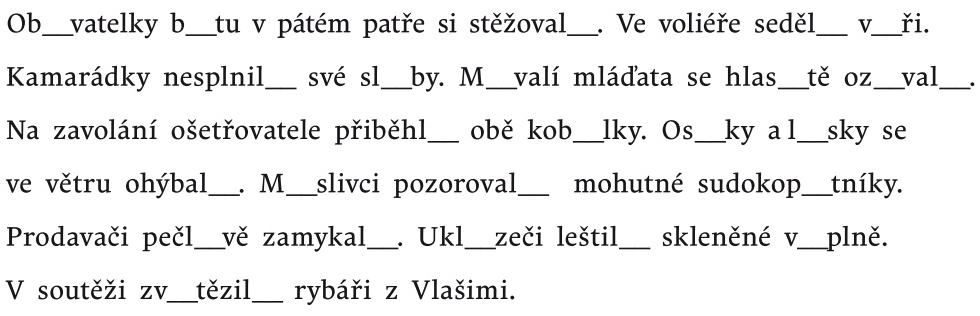 6.) Vyber si libovolný tištěný text a opiš z něj správně 5 vět.__________________________________________________________________________________________________________________________________________________________________________________________________________________________________________________________________________________________________________________________________________________________________________________________________________________________Vypočítej zpaměti: 1 200 + 1 400 =                                                  8 400 – 1 200 =			6 560 – 2 250 =4 200 + 1 300 =                                                  5 600 – 3 200 =			3 600 + 4 700 =   2.) Vypočítej písemně.58 568                 605 336                    39 568                        703 573           26 379                     9 884                   -   2 481                        - 96 605         3.) Napiš kolik minut je:půl hodiny =                                                       jedna a půl hodiny =tři čtvrtě hodiny =                                              čtvrt hodiny =4.) Vypočítej.První sčítanec je 450, druhý je o 125 menší než první a třetí je o 30 větší než druhý. Jaký je součet těchto čísel?______________________________________________________________________________________________________________________________________________________________________________________________________________________________________________________5.) Rýsuj podle zadání:Narýsujeme přímku p a na ní úsečku AB o délce 4 cm.Pomocí trojúhelníku s ryskou sestrojím v bodech A a B kolmice k přímce p. Na kolmicích sestrojíme body D, C tak, aby |AD|= 4 cm, |BC|= 4 cm.Sestrojíme úsečku CD. Vypočítej obvod.Jaký útvar si narýsoval/a?___________________________